 	APPLICATION for 2020-2021	Julian E. Johnston College Scholarship	United Methodist Church of Mount Vernon Please type or printName_______________________________________________________Home Address	________________________________________________________________________________________________________Names of Parents	__________________________________________Home Telephone ___________________Cell Phone__________________Your College or University	____________________________________Year classification (junior or senior) as of September 2020 _____________On a separate page, tell us: 1) your goals for the future; 2) why you might have special financial needs; 3) the reasons this scholarship would be helpful for you.  Please limit your comments to one page.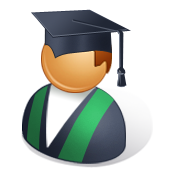 Submit: 1) this filled-out application form; 2) the one-page description of your goals and needs as described above; and 3) one letter of recommendation (e.g. teacher, employer, college staff member) by Friday, June 5, 2020 toAttention: Scholarship CommitteeUnited Methodist Church304 1st St SWMount Vernon, IA 52314-1701        If you have questions: Church Phone: 319-895-6286   Church e-mail: alisondix@umcmv.com